Vysvětlíme, s čím Vám ombudsman může pomoci a s čím ne. Popíšeme, na které úřady si u něj můžete stěžovat. Přiblížíme, jak ombudsman postupuje a co může dělat, když zjistí chybu úřadu. Dozvíte se, co byste mohli udělat, než napíšete ombudsmanovi, i to, jak mu napsat.Letáky ombudsmana najdete na www.ochrance.cz v části Nevím si rady se svou životní situací.Prověřujeme postup úřadů, pokud si myslíte, že s Vámi nejednají správně. Třeba když se Vám nelíbí, jak úřad postupuje, nesouhlasíte s jeho rozhodnutím, úřad nejedná, ačkoliv by měl, nepřizvali Vás jako účastníka řízení, úředník se k Vám chová nevhodně a podobně. Více v tomto letáku a na www.ochrance.cz: Mám problém s úřadem nebo státní institucí | Sociální zabezpečení | Rodina, zdravotnictví a práce | Stavební řád | Justice, migrace, finance | Veřejný pořádek.Chráníme lidi před špatným zacházením v zařízeních (věznice, nemocnice, domovy pro seniory, dětské domovy a další) tím, že zařízení systematicky navštěvujeme. Podrobnosti jsou v letáku Ochrana lidí omezených na svobodě a na našem webu: Špatně zacházejí s lidmi omezenými na svobodě nebo Dohled nad omezováním osobní svobody.Pomáháme lidem diskriminovaným z důvodu rasy, etnického původu nebo národnosti, pohlaví, věku, zdravotního postižení, sexuální orientace, náboženství, víry nebo světového názoru. Podrobnosti v letáku Diskriminace a na našem webu: Cítím se být diskriminován nebo Rovné zacházení a diskriminace.Sledujeme průběh vyhoštění cizinců z České republiky.Sledujeme dodržování práv lidí s postižením. Více na našem webu: Potýkám se s problémy kvůli svému postižení nebo Monitorování práv lidí s postižením.Pomáháme občanům Evropské unie diskriminovaným kvůli státní příslušnosti. Více v letáku Občané EU a na našem webu: Jsem občan Evropské unie.Nemůžeme Vám pomoci ve Vašich soukromých sporech. Například ve sporechs jinými lidmi nebo firmami, jako jsou spory mezi sousedy, spory mezi zaměstnanci a zaměstnavateli nebo spory s firmami (půjčky, kupní smlouvy, smlouvy o dodávkách energií, smlouvy s telefonními operátory, smlouvy o pojištění a podobně),s poskytovateli sociálních nebo zdravotních služeb, tedy třeba ve sporu s domovem pro seniory nebo s nemocnicí.Tyto spory nemůžeme rozhodovat, zastupovat Vás, ani Vám poskytnout právní poradenství.Nemůžeme Vám pomoci ani v trestním řízení.Můžete nám napsat kvůli většině úřadů:Obce a krajeSoudy, státní zastupitelství a soudní exekutořiNemůžeme se zabývat stížnostmi na:Zkoumáme, jestli úřad jednal podle práva (zákonů, vyhlášek, rozhodnutí soudu atd.) a podle zásad „dobré správy“. Dobrá správa znamená, že úřad dbá na to, aby jeho jednání nebylo nepřiměřené, svévolné, účelové, vyhýbavé nebo nepřiměřeně dlouhé. Dobrá správa také například znamená, že Vám úředníci neodpírají informace, nediskriminují Vás nebo nemají chyby ve spise.Ano. Musíte nejprve sami žádat úřad, na který si stěžujete, aby Vaši věc řešil nebo napravil.Nemějte obavy, kdybychom zjistili, že nám něco chybí, požádáme Vás o to.Vaší věcí se nemůžeme zabývat, pokud se týkávěci, kterou nemůžeme šetřit (podívejte se na začátek – co ombudsman dělá a co ne),úřadu nebo instituce, které nemůžeme šetřit (podívejte se výše na jednotlivé úřady),někoho jiného než Vás a nedoložili jste plnou moc k zastupování.Nesdělili jste nám důležité informace a neposlali potřebné dokumenty, i když jsme Vás o to požádali.Postup úřadu považujeme za správný (v takovém případě Vám to srozumitelně vysvětlíme).Je to více než rok od poslední události, která se ve Vaší věci stala.Vaši věc projednává soud nebo již rozhodl.Už jste se na ombudsmana v této věci obrátili a od té doby se nestalo nic nového.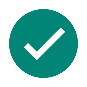 S čím mi ombudsman může pomoci? Co dělá?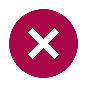 S čím mi ombudsman nepomůže?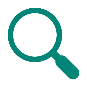 Na které úřady nebo zařízení si u ombudsmana mohu stěžovat?ministerstvakrajské úřadyobecní úřady (stavební úřady, přestupkové orgány, silniční správní úřady, živnostenské úřady, orgány sociálně-právní ochrany dětí)správy sociálního zabezpečeníúřady práceinspektoráty prácekatastrální úřadyfinanční úřadydětské domovy a výchovné ústavyVězeňská služba ČRa mnoho dalších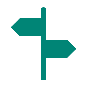 Jak to, že si na některé úřady někdy stěžovat mohu a jindy ne?Jejich postup můžeme prověřit, pokud jednají jménem státu – rozhodují o Vašich právech a povinnostech (říká se tomu státní správa nebo přenesená působnost).Například když jednají jako stavební úřad, orgán sociálně-právní ochrany dětí, silniční úřad, veřejný opatrovník atd.Jejich postup nemůžeme prověřit, pokud jednají samy za sebe (říká se tomu samospráva nebo samostatná působnost).Například při přidělování obecních bytů, schvalování územních plánů nebo prodeji majetku.Více v letáku Obce.Můžeme věc posoudit, pokud cítíte, že Vás obec, kraj nebo jejich zařízení diskriminovaly. Například při přidělování obecních bytů. Více v letáku Diskriminace.Nesmíme zasahovat do soudních řízení, do vyšetřování trestných činů policií nebo státním zastupitelstvím ani do postupu soudních exekutorů.Proti rozhodnutí soudu se nemůžete odvolat k ombudsmanovi.Ombudsman nesmí řešit stížnosti na zahájení či nezahájení trestního řízení, a ani na průběh vyšetřování trestného činu.Můžeme prověřit stížnosti na soudy a státní zastupitelství, pokud samy prošetřují stížnosti na průtahy v řízení, na nevhodné chování zaměstnanců soudů a státních zastupitelství nebo pokud vyřizují žádosti o informace.Více v letáku Soudy.Můžeme prověřit jednání policie, pokud řešila přestupek, špatně s Vámi zacházela v cele předběžného zadržení a podobně.Více v letáku Policie.Můžeme prověřit, jak stížnost na soudního exekutora vyřídil předseda soudu nebo Ministerstvo spravedlnosti.Více v letáku Exekuce.Na které úřady si u ombudsmana nemohu stěžovat?ParlamentvláduprezidentaNejvyšší kontrolní úřadzpravodajské službyGenerální inspekci bezpečnostních sborůzahraniční úřady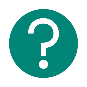 Jak ombudsman hodnotí postup a rozhodování úřadů?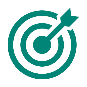 Co ombudsman udělá, když najde chybu?Požádáme úřad, aby napravil své rozhodnutí, postup, jednání nebo nečinnost. Nemůžeme za úřad rozhodnout ani jeho rozhodnutí měnit nebo rušit. To musí udělat úřad sám nebo nadřízený úřad. Nemůžeme ani potrestat úředníky, kteří udělali chybu.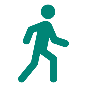 Jak ombudsman postupuje, když najde chybu?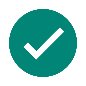 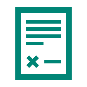 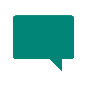 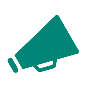 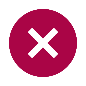 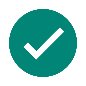 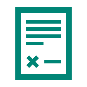 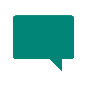 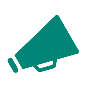 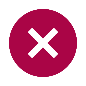 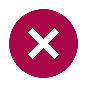 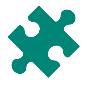 Musím něco udělat, než napíšu ombudsmanovi?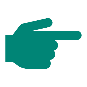 Co mám ombudsmanovi napsat a poslat, aby se mou věcí mohl zabývat?Napište námPřiložtejméno, příjmení a bydliště. Pomůže nám i telefon a e-mail, abychom mohli jednat co nejrychleji. Pokud jste právnická osoba, napište název, sídlo a jméno osoby oprávněné za Vás jednat.Kvůli kterému úřadu nebo zařízení píšete? Na koho si stěžujete? (Můžete uvést, s kým jste na úřadu jednali.)Co se stalo špatně? Na co si stěžujete?Čeho chcete dosáhnout? Co považujete za nejlepší řešení?Co jste dosud sami udělali – jak jste se bránili? Jak to dopadlo?kopii rozhodnutí, pokud úřad ve Vaší věci nějaké vydal; můžete přiložit kopie Vašich dopisů s úřadem, případně kopie jiných důležitých písemností; když pošlete originály, vrátíme Vám je,plnou moc, pokud píšete kvůli někomu jinému.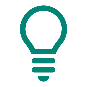 Co když na něco zapomenu?Kdy se ombudsman nemůže zabývat mou věcí?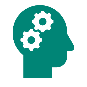 Kdy se ombudsman nemusí zabývat mým případem?Jak se na ombudsmana mohu obrátit?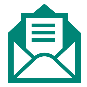 Pošlete dopis. Můžete si stáhnout a vyplnit formulář na www.ochrance.cz/podejte-stiznost.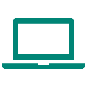 Napište nám e-mail na podatelna@ochrance.cz.Vyplňte on-line formulář na www.ochrance.cz → On-line.Pošlete zprávu do naší datové schránky jz5adky.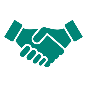 Navštivte kancelář ombudsmana na adrese Údolní 39, Brno,
každý pracovní den od 8:00 do 16:00 hod. Sepíšeme to s Vámi (nevyřešíme to hned).